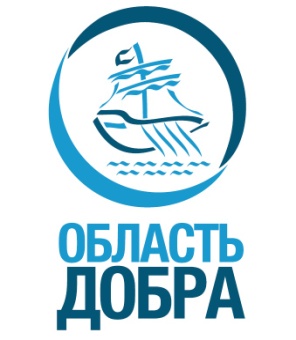 ПЕРВЫЙ ВСЕРОССИЙСКИЙ СОЦИАЛЬНЫЙ КОНКУРС 
«ОБЛАСТЬ ДОБРА»ЗАЯВКА НА УЧАСТИЕ В КОНКУРСЕДля участия в конкурсе «Область Добра», пожалуйста, заполните Заявку по предлагаемой ниже форме. 
Обращаем Ваше внимание на то, что на каждую Инициативу, выдвигаемую регионом на Конкурс, заполняется отдельная Заявка.Важно! Под «инициативой» в данном случае понимаются региональные программы, нормативно-правовые акты, управленческие, административные решения региональной власти, способствующие улучшению социально-демографической ситуации и духовно-нравственного климата в регионе.Регион, от которого подается заявка на участие в Конкурсе «Область Добра»Контактные данные (пожалуйста, укажите название и контактные данные ведомства, подающего Заявку на участие в Конкурсе, а также контактные данные ответственного специалиста)ведомство________________________________________________________________________________почтовый адрес ___________________________________________________________ответственный специалист (ФИО, должность)__________________________________________________________________________________________________________телефон ______________________адрес электронной почты_______________________Данные Инициативы, выдвигаемой на рассмотрение Конкурсной комиссииПожалуйста, отметьте сферу, в которой реализована Инициатива:поддержка многодетных семей;духовно-нравственное и патриотическое воспитание детей и молодежи;защита нравственности детей, формирование здорового образа жизни и организация досуга детей и молодежи;информационная безопасность детства;профилактика социального сиротства, социальная работа с сиротами;защита материнства, профилактика абортов;развитие добровольчества, ценностей служения, милосердия и благотворительности;Цель Инициативы________________________________________________________________Пожалуйста, представьте краткое описание сути Инициативы (не более 600 знаков). Подробное описание Инициативы, пожалуйста, приложите к ЗаявкеПожалуйста, отметьте задачи, проблемы, решаемые (решенные) внедрением ИнициативыПожалуйста, укажите целевую аудиторию ИнициативыПожалуйста, укажите основные мероприятия в рамках ИнициативыПредставьте, пожалуйста, данные, свидетельствующие о достижениях (результативности) Инициативы (статистические данные, цифровые показатели, охват целевой аудитории, другие показатели эффективности)Укажите, пожалуйста, территорию реализации ИнициативыУкажите, пожалуйста, ресурсы реализации ИнициативыОпишите, пожалуйста, механизм реализации ИнициативыСчитаете ли Вы, что при реализации Программы применены специальные (новаторские) решения, которые способствуют достижениям Программы:ДА, решения нормативно-правового порядка (в регионе приняты специальные нормативно-правовые акты, способствующие реализации Программы)укажите, пожалуйста, нормативно-правовые акты, и приложите их вместе с пояснительными записками к Заявке ДА, решения управленческого порядка (в регионе приняты специальные управленческие решения, способствующие реализации Программы)Пожалуйста, опишите их сутьДА, решения административного порядка (в регионе приняты специальные административные решения, способствующие реализации Программы)Пожалуйста, опишите их сутьНЕТРеализуется ли Программа в сотрудничестве с общественными и религиозными организациями?ДА, (пожалуйста, укажите основные организации-партнеры)НЕТДополнения (пожалуйста, представьте информацию об Инициативе, которая не вошла в форму заявки, но, по Вашему мнению, должна быть указана)дата ______________________подпись вице-губернатора по вопросам социальной политики ___________________Приложение к Заявке может включать:Нормативно-правовые акты (с пояснительными записками)ПрезентацииВидео-материалыБуклеты, брошюры, другая печатная и информационная продукция